C.V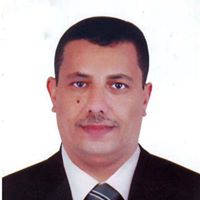 Name: Ali Hussein Abbar Date of Birth: 22/10/1968-Al-QadisiyahReligion: MarriedMartial statues: Muslim Specialization: Chemical engineeringPosition: LecturerScientific Degree: Assistant ProfessorWork Address: University of Al-Qadisiyah/College of engineering/Chemical engineering departmentE-mail: ali.abbar@qu.edu.iqScientific Certification:Scientific TitleCourses Which You Teach:Thesis which was supervised by  :Conferences which you  participated:Scientific Activities:Awards and Certificates of Appreciation:Publication Books Composed or Translated :languages: Arabic      English DateCollegeUniversityDegree science1990Chemical engineering  departmentTechnologyB.Sc.1997engineeringBaghdadM.Sc.2015engineeringBaghdadPh.D.Any otherDateScientific TitleNo.26/9/2006Assistant lecturer26/9/2009lecturer1/11/2015Assistant professorYearSubjectDepartment No.2008-2011Analytical chemistry/undergraduateChemical engineering department2008-2011mathematics/undergraduateChemical engineering department2011-2015Industrial management/undergraduateChemical engineering department2011-2019Chemical engineering principles/undergraduateChemical engineering department2018-2019Transport phenomena/undergraduateChemical engineering department2013-2019Engineering project/undergraduateChemical engineering department2017-2019Advanced heat transfer/postgraduateChemical engineering department2017-2019Advanced mathematical modelling and control/postgraduateChemical engineering departmentYearDepartmentThesis TitleNo.2018Chemical engineering department removal of heavy metals from wastewater using a rotating tubular packed bed of woven screens electrochemical reactor12018Chemical  engineering department A combined electrocoagulation-electrooxidation process for the treatment of petroleum refinery wastewater.22018biochemical  engineering department Heavy metal removal using bio-electrochemical reactor with a novel design32019Chemical engineering department Simultaneous cadmium and phenol removal from a simulated wastewater by using a rotating tubular packed bed electrochemical reactor4Type of ParticipationPlaceYearConferences TitleNo. 
(research or intendance )lecturerCollege of engineering 26/4/2017Symposium on new application on renewable engineering1lecturerUniversity of technology1/1/2016First conference on postgraduates researches 2intendanceCollege of engineering17/1/2018Symposium onProspects of oil industries in iraq 3intendanceBaghdad university college of science27/4/2017Symposium on the chemistry of nano between the reality and aspirant4Outside the CollegeWithin the CollegeTraining on safety in laboratoriesArabic Language CourseTraining on cathodic protection of oil establishments and pipelinesCourse of teaching methods and computer learningTraining on plagiarism and writing researchComputer Training CourseEducational rehabilitation courseYearDonorName of Awards and CertificatesNo.2/9/2010Dean of collegeLetter of thanks18/3/2011Dean of collegeLetter of thanks212/2/2015President of the UniversityLetter of thanks36/6/2016Dean of collegeLetter of thanks426/6/2016Dean of collegeLetter of thanks528/2/2017Dean of collegeLetter of thanks624/4/2017Editor of journalLetter of thanks721/5/2017Dean of collegeLetter of thanks826/7/2017President of the UniversityLetter of thanks910/10/2017President of the UniversityLetter of thanks1011/10/2017Dean of collegeLetter of thanks1123/11/2017Dean of collegeLetter of thanks1214/2/2018Dean of collegeLetter of thanks1328/5/2018Dean of collegeLetter of thanks1420/7/2018Dean of collegeLetter of thanks1528/11/2018Dean of collegeLetter of thanks167/10/2018President of the UniversityLetter of thanks174/2/2019President of the UniversityLetter of thanks189/4/2019   President of the UniversityLetter of thanks1911/6/2019Editor of journalLetter of thanks2011/6/2019Dean of collegeLetter of thanks2120/5/2019President of the UniversityLetter of thanks2218/6/2019President of the UniversityLetter of thanks23YearPublication No.2007Electrolytic preparation of iron powder with particle size less than 106 micron12007الاسترداد الامثل لمذيب الزايلين في تحضير سبيكه بولي اثلين -بوليسايلوكسان22007Scale-up of a fixed bed electrochemical reactor consisting of parallel screen electrode used for p-aminophenol production32008Electrolytic preparation of copper powder with particle size less than 63 micron42008A novel, pilot scale electrolysis system for production of p-aminophenol using parallel screen electrode52011Mass transport properties of a flow-through electrolytic reactor using zinc reduction system62011electrodeposition of silicon from flourosilisic acid produced in Iraqi phosphate fertilizer plant72011preparation of low cost high purity potassium fluorosilicate from flourosilicic acid produced in Iraqi phosphate fertilizer plant82012Mass transfer to amalgamated copper rotating disk electrode92012catalytic direct reaction of di-methyl,di-ethyl carbonate with the natural silica-KOH mixture102012scale-up of electrochemical reactors112013Cathodic Deposition of Silicon from Phenyletrichlorosilanein an Organic Solvent122013Cathodic Deposition of Cadmium from Diluted Solutions  onto Stainless Steel Rotating Disc Electrode132014Characterization and Electrochemical Preparation of Thin Films of Binary Heavy Metals (Cu-Pb,Cu-Cd,Cu-Zn) from Simulated Chloride Wastewaters142014Preparation and Characterization of Electrodeposited Cadmiumand Lead thin Films from a Diluted Chloride Solution152015Galvanostatic Removal of Lead from Simulated Chloride Wastewaters using a Flow-by Fixed Bed Electrochemical Cell: Taguchi approach162015Electrolytic removal of zinc from simulated chloride wastewaters using a novel flow-by fixed bed electrochemical reactor172016Electrochemical Incineration of Oxalic Acid at Manganese Dioxide Rotating Cylinder Anode: Role of Operative Parameters in the Presence of NaCl182017Cadmium removal from simulated chloride wastewater usinga novel flow-by fixed bed electrochemical reactor:Taguchi approach192017Electrochemical Preparation of Ultrafine Zinc Powder202018Studies of mass transfer at a spiral-wound woven wire mesh rotatingcylinder electrode212018A Kinetic Study of Oxalic Acid Electrochemical Oxidation on a Manganese Dioxide Rotating Cylinder Anode222019Effect of Electrolysis Parameters on the Specific Surface Area of Nickel Powder: Optimization using Box-Behnken Design232019Cadmium removal using a spiral-wound woven wire meshes packed bed rotating cylinder electrode24YearDonorName of Awards and CertificatesNo.none1